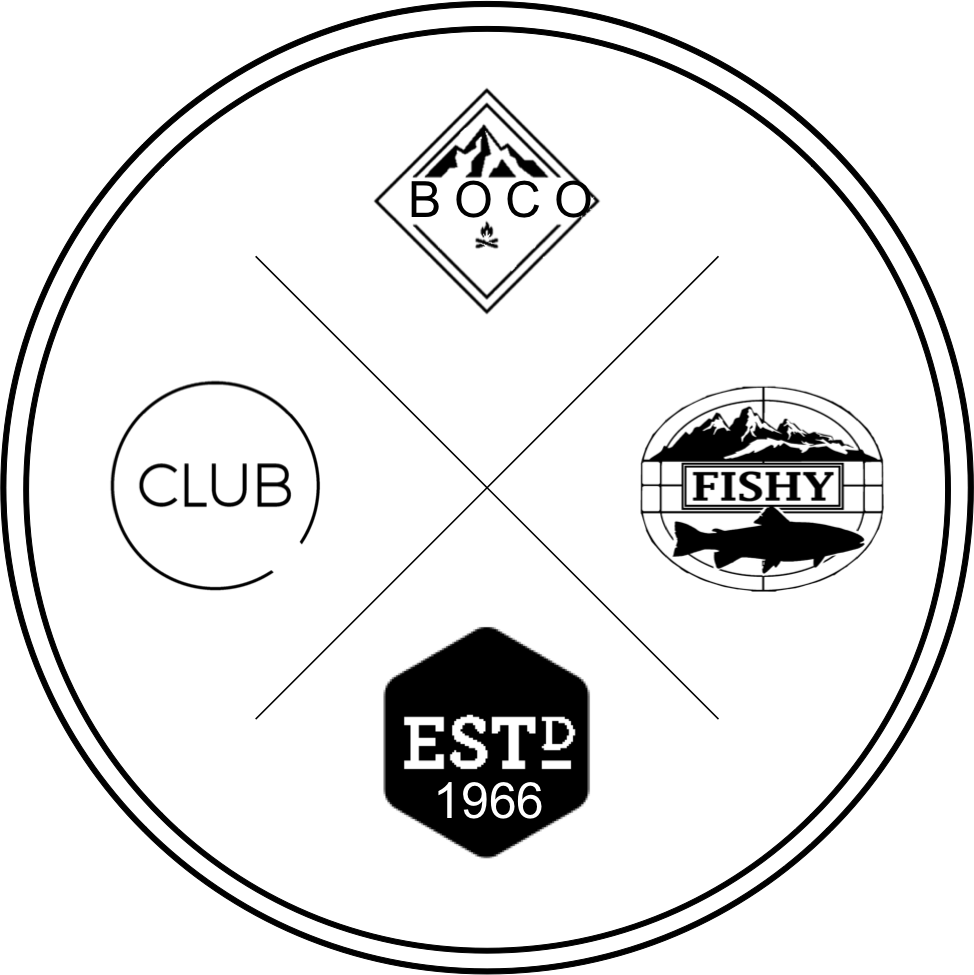 Dear                 During this past school year I have been involved with the Student and Family ministries at First Presbyterian Church Boulder. Being involved in this community has been an incredible experience! We meet every Wednesday night, where we are able to play games, learn about Jesus, and talk about life in small groups. One of the adventures that I am able to participate with our ministry is the upcoming mission trip to Puerto Peñasco, Mexico, where we will partner with Young Life Expeditions. This incredible beach town will host us for the week where we will be experiencing family groups, community, fun, and service to our friends in Mexico! I will be serving in this community over our Spring Break, March 21-28, 2020. There are a couple ways you can partner with me in this adventure! One is through financial support. I am in need of $1,299 and am hoping to be fully funded by trip by February 2020. The other is through prayer as I prepare to go and during the duration of the trip to serve the community of Puerto Peñasco. Would you consider partnering with me in one or both of these ways?If you would like to donate, you can do so via mail or online. For the mail option, please send a check with my name in the memo line and return the enclosed donor card with it to FPC ATTN: Katrina Crawford, 1820 15th St, Boulder, CO 80302. For the online option, visit fpcboulder.org/mission trip, scroll down and click on the box “Step 3: Make Payments or Donations,” and fill out the information on the page (make sure to click my name for the student you are donating to!) I am so grateful for this opportunity and I cannot wait to tell you all about it when I return!Sincerely,